Publicado en Madrid el 16/02/2021 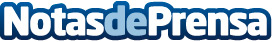 Las autoescuelas instalarán accesos biométricos en las aulas para los cursos de transportistasB+SAFE: El Gobierno establece nuevas medidas de control en las autoescuelas. En concreto y antes  del 21 de marzo, tendrán que instalar un control de acceso biométrico tanto en las aulas como en los vehículos para todos los cursos CAP destinados a transporte por carretera. Unos sistemas que deben conseguir la autorización de la Dirección General de Transporte TerrestreDatos de contacto:B+SAFENota de prensa publicada en: https://www.notasdeprensa.es/las-autoescuelas-instalaran-accesos Categorias: Nacional Medicina Automovilismo Sociedad Logística Industria Automotriz Cursos http://www.notasdeprensa.es